ПАМЯТКАдля родителей (граждан РФ) при приеме ребенка в МАДОУ детский сад «Мечта»Перечень документов, которые необходимо предоставить для приема ребенка в МАДОУ детский сад «Мечта»:Документ, удостоверяющий личность родителя ребенка - паспорт    (2, 3, 5, 16, 17 стр., оригинал и копия);Свидетельство о рождении ребенка (оригинал и копия);Документ о регистрации ребенка; Личное дело обучающегося из другого детского сада с приказом и уведомлением об отчислении (при переводе из другого ДОУ); Документ, подтверждающий потребность в обучении в группе компенсирующей направленности при наличии (заключение территориальной психолого-медико-педагогической комиссии, оригинал и копия);Документ, подтверждающий инвалидность ребенка (при наличии, оригинал и копия).          Перечень документов, которые необходимо предоставить в МАДОУ детский сад «Мечта» для оформления выплатного дела:Документ, удостоверяющий личность родителя ребенка	 - паспорт (2, 3, 5, 16, 17 стр., оригинал и копия);Свидетельство о рождении всех детей в семье (оригинал и копия);СНИЛС ребенка и родителя (оригинал и копия);Медицинский полис ребенка (оригинал и копия); Документ о регистрации ребенка;Выписка из банка – номер счета (оригинал). Для сокращения времени заполнения бланков документов предлагаем Вам:Заранее ознакомиться с документами МАДОУ детский сад «Мечта», регламентирующими организацию и осуществление образовательной деятельности, размещенными на официальном сайте МАДОУ детский сад «Мечта» в сети «Интернет» во вкладке главного меню «Прием граждан на  обучение по программам дошкольного образования»: https://dsscazca20bor.edusite.ru/magicpage.html?page=266067Уставом Учреждения; Лицензией на осуществление образовательной деятельности;Образовательными программами дошкольного образования;Правилами приема граждан на обучение по образовательным программам дошкольного образования в МАДОУ детский сад «Мечта»;Правилами внутреннего распорядка воспитанников МАДОУ детский сад «Мечта»;Порядком оформления возникновения и прекращения отношений между Учреждением и родителями (законными представителями) несовершеннолетних обучающихся МАДОУ детский сад «Мечта»;Порядком и условиями осуществления отчисления и перевода воспитанников из МАДОУ детский сад «Мечта»;Положение о режиме занятий обучающихся МАДОУ детский сад «Мечта».Заполнить бланки документов по образцу, размещенные во вкладке «Прием граждан на обучение по программам дошкольного образования»: https://dsscazca20bor.edusite.ru/magicpage.html?page=266067заявление о приеме на обучение;согласие на обработку персональных данных;договор об образовании по Основной образовательной программе дошкольного образования (при приеме на обучение в группу общеразвивающей направленности) или по Адаптированной основной образовательной программе дошкольного образования (при приеме на обучение в группу компенсирующей направленности).Варианты заполнения документов:   1. Бланки документов скачать с официального сайта МАДОУ   детский сад «Мечта», распечатать, заполнить по образцу и принести в детский сад (на бумажном и (или) электронном носителе) в назначенные дату и время;2. Заполнить бланки   документов   при   личном   визите   в   МАДОУдетский сад «Мечта» в назначенные дату и время.Телефон МАДОУ детский сад «Мечта»:                 8(83159)27529 – заведующий Папилина Светлана СергеевнаТелефон ответственного лица для обратной связи:8(83159)27519 – делопроизводитель Баринова Дарья Романовна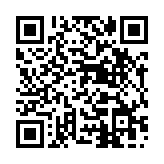 